Falusi Réka5126 JászfényszaruPipacs utca 6.Meghívó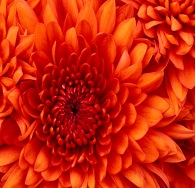 Kedves Falusi Réka!Szeretettel meghívjuk jazz együttesünk holnap este tartandó első nyilvános koncertjére.Pontos időpont:	 2000 óraHelyszín: 	A kikötőben található legnagyobb hajó!Megjelenésedre feltétlenül számítunk!A Jazzy együttesÓrás Gergő5100 JászberényLehel vezér tér 5.MeghívóKedves Órás Gergő!Szeretettel meghívjuk jazz együttesünk holnap este tartandó első nyilvános koncertjére.Pontos időpont:	 2000 óraHelyszín: 	A kikötőben található legnagyobb hajó!Megjelenésedre feltétlenül számítunk!A Jazzy együttesKocsis Patrik5300 HatvanLiliom utca 30.MeghívóKedves Kocsis Patrik!Szeretettel meghívjuk jazz együttesünk holnap este tartandó első nyilvános koncertjére.Pontos időpont:	 2000 óraHelyszín: 	A kikötőben található legnagyobb hajó!Megjelenésedre feltétlenül számítunk!A Jazzy együttes